Op  om  zijn op de plaats van de werken bijeengekomen:aan de ene kant de aanbestedende overheid vertegenwoordigd door: en bijgestaan door de ontwerper(s): aan de andere kant de aannemer: in aanwezigheid van de afgevaardigde van Wonen in Vlaanderen: en  voor de vaststelling van de toestand van de werken op de datum waarop de waarborgtermijn verstrijkt:   waarvan de aannemer de definitieve oplevering heeft aangevraagd, in zijn brief van De aanbestedende overheid stelt vast dat de bedoelde werken nog niet in orde zijn.Het gaat om de hierna vermelde werken (gedetailleerde lijst van de vastgestelde gebreken):Deze lijst is niet beperkend.De aanbestedende overheid vraagt de aannemer de werken zo snel mogelijk en ten laatste op  volledig in orde te brengen. De aannemer voert de werken uit volgens de voorschriften. De eventuele boetes door laattijdige uitvoering en andere maatregelen van ambtswege die in het opdrachtcontract staan, blijven van toepassing.Dit document geldt als ingebrekestelling en heeft onmiddellijk uitwerking.Opgemaakt in , op .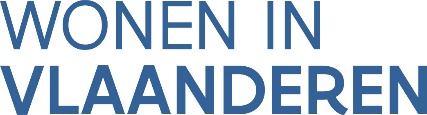 Erkenningsnummer:SHM:Dossiernummer:Uitgestelde werken: Aandeel:VM/B gecombineerd dossier: Project:VO6ter 2017Aannemer:PV VAN VASTSTELLING VAN NIET-UITVOERING VAN DE WERKEN DIE BIJ DE VOORLOPIGE OPLEVERING VAN  NIET IN ORDE WAREN(zie bijlage VO6 bij PV VO1)De ontwerperDe aannemerDe aanbestedende overheidDe aanbestedende overheidDe aanbestedende overheid